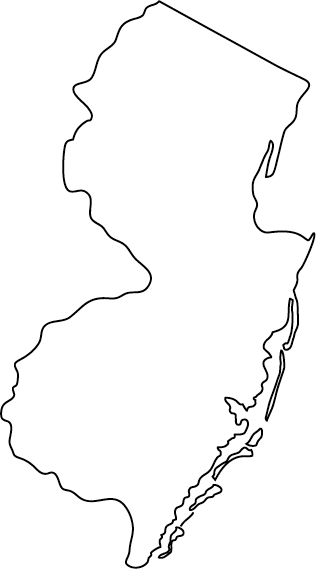 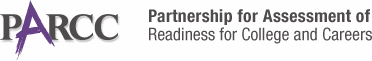 -Introductory Session –CCSStandards for Mathematical PracticeGrades 6-8Judith T. Brendel, Ed.M.FEA/TMI/AMTNJ Lead Consultant; CCSS/PARCC K-12 Math Specialist(Author, former teacher, Supervisor of Mathematics and Director of Curriculum and Instruction)edleaderk12@hushmail.comWorkshop: CCSS for MATHEMATICAL PRACTICE(forms are printed in this workbook.)Activities:Cut the Cake (MP form-1, page 3)			Math Practices (page 4)21st.Century_Pass it On Geometry p. 9A-B (MP form-2, page 5)		     21st.Century_Pass it On Trip to the Zoo p.9C-E (MP form-2, page 5)How Do I Get to School? (form-3 NCTM PBL activities, page 6)		     How Do You Spend Saturday? (form-3 NCTM PBL activities, page 6)Other NCTM Illuminations task as selected.Scrambled Comics (MP form-2, page 5)Map and Trip (MP form-2, page 5)As the Crow Flies: from NCTM (MP form-2, page 5)Ski Indoors: from IDE (MP form-3, page 5) 		     Run Forest Run: from M. Gaeta  (MP use form-3, page 5Grades 3-8: EngageNY (online) (MP form-4, page 7)Algebra: Dana Center_Type I, II, III tasks (Online) (MP form-4, page 7)Online ResourcesAction Planning: Next Steps (Form-5, page 8)Reflection/ feedback (Form-6 Last page in workbook, page 9)Activity worksheets will be distributed separately.Judith T. Brendel2015-2016FORM-1      CUT-THE-CAKE activityCCSS STANDARDS for MATHEMATICAL PRACTICE (partial descriptions)Make sense of problems and persevere in solving them.“Mathematically proficient students start by explaining to themselves the meaning of a problem and looking for entry points to its solution. They analyze givens, constraints, relationships, and goals. They make conjectures about the form and meaning of the solution and plan a solution pathway rather than simply jumping into a solution attempt….”Reason abstractly and quantitatively.“Mathematically proficient students make sense of quantities and their relationships in problem situations. … Quantitative reasoning entails habits of creating a coherent representation of the problem ….”Construct viable arguments and critique the reasoning of others.“Mathematically proficient students understand and use stated assumptions, definitions, and previously established results in constructing arguments. … They are able to analyze situations by breaking them into cases, and can recognize and use counterexamples….”Model with mathematics.“Mathematically proficient students can apply the mathematics they know to solve problems arising in everyday life, society and the workplace…..”Use appropriate tools strategically.“Mathematically proficient students consider the available tools when solving a mathematical problem. … Mathematically proficient students are sufficiently familiar with tools appropriate for their grade or course to make sound decisions about when each of these tools might be helpful, ….”Attend to precision.“Mathematically proficient students try to communicate precisely to others. They try to use clear definitions in discussions with others and in their own reasoning. … They are careful about specifying units of measure, and labeling axes ….”Look for and make use of structure.“Mathematically proficient students look closely to discern a pattern or structure.  Young students, for example, might notice that three and seven more is the same amount as seven and three more, …. Later, students … can see complicated things, such as some algebraic expression, as single objects or as being composed of several objects. …”Look for and express regularity in repeated reasoning“Mathematically proficient students notice if calculations are repeated, and look for general methods and for shortcuts. Upper elementary students might notice when dividing 25 by 11 that they are repeating the same calculations over and over again, and conclude they have a repeating decimal. … As they work to solve a problem, mathematically proficient students maintain oversight of the process, while attending to the details. They continually evaluate the reasonableness of their intermediate results….” Link for full descriptions.  http://www.corestandards.org/Math/Practice/FORM-2FORM-3     PROBLEM-BASED LEARNING ACTIVITIES (NCTM Illuminations)FORM-4   ONLINE: Grades 3-8: EngageNY*  or  Grade 3-HS: Dana Center Toolbox, PARCC I, II, II tasks orGrade 3-HS: Interactive PARCC EOY TestForm-5: Activity-Action Planning/Next Steps:  Carefully consider where you are now regarding CCSS and Math-Practices related implementation. Then, complete the exercise below.Form-6:  Your FEEDBACK is graciously accepted and much appreciated.Today’s Workshop: An Introduction to the CCSS Practices of Mathematical StandardsYour grade-level: _______The three most useful things I learned today:Two things I would share with a colleague:One question that I have:Process Standards(2008 CCCS)Math Practices (2010 CCSS)Where did you have this experience in the Cut-the-Cake activity?1. Problem Solving1. Make sense of problems & persevere in solving them.2. Reasoning and Proof2. Reason abstractly and quantitatively.3.Communication3. Construct viable arguments and critique the reasoning of others.4. Connections4. Model with mathematics5. Representation5. Use appropriate tools strategically.6. Attend to precision7. Look for and make use of structure8. Look for and express regularity in repeated reasoning.MP1- Make sense of problems and persevered in solving themMP-5 Use appropriate tools strategicallyMP-2 Reason abstractly and quantitativelyMP-6 Attend to precisionMP-3 Construct viable arguments and critiques the reasoning of othersMP-7 Look for and make sense of structureMP-4 Model with mathematicsMP-8 Look for & express regularity in repeated reasoningACTIVITY1-2 MPsExplanation/Justification21st Century Assembly Line orPASS-IT –ON (Geometry)21st Century Assembly Line orPASS-IT –ON (Trip to the Zoo)Scrambled ComicsMap and TripAs the Crow FliesSki Indoors(Grade 8, Algebra)Run Forest Run(Grade 8, Algebra)MP1- Make sense of problems and persevere in solving themMP-5 Use appropriate tools strategicallyMP-2 Reason abstractly and quantitativelyMP-6 Attend to precisionMP-3 Construct viable arguments and critique the reasoning of othersMP-7 Look for and make sense of structureMP-4 Model with mathematicsMP-8 Look for & express regularity in repeated reasoningTaskMPDescribe Task and Explain how it assesses MPHow Do We Get to School?How Do You Spend Saturday?Sports NumbersSquares and ParallelogramsRolling DiceCranberry PunchHay Bale FamerMP1- Make sense of problems and persevere in solving themMP-5 Use appropriate tools strategicallyMP-2 Reason abstractly and quantitativelyMP-6 Attend to precisionMP-3 Construct viable arguments and critiques the reasoning of othersMP-7 Look for and make sense of structureMP-4 Model with mathematicsMP-8 Look for & express regularity in repeated reasoningGrade/CourseTask/year*MPExperience task, then Describe Task and Explain how it assesses MPGoalsAction ItemsTargeted DatesEvidence of Progress and Impact